ASDAN WIDER WORLDANSWERS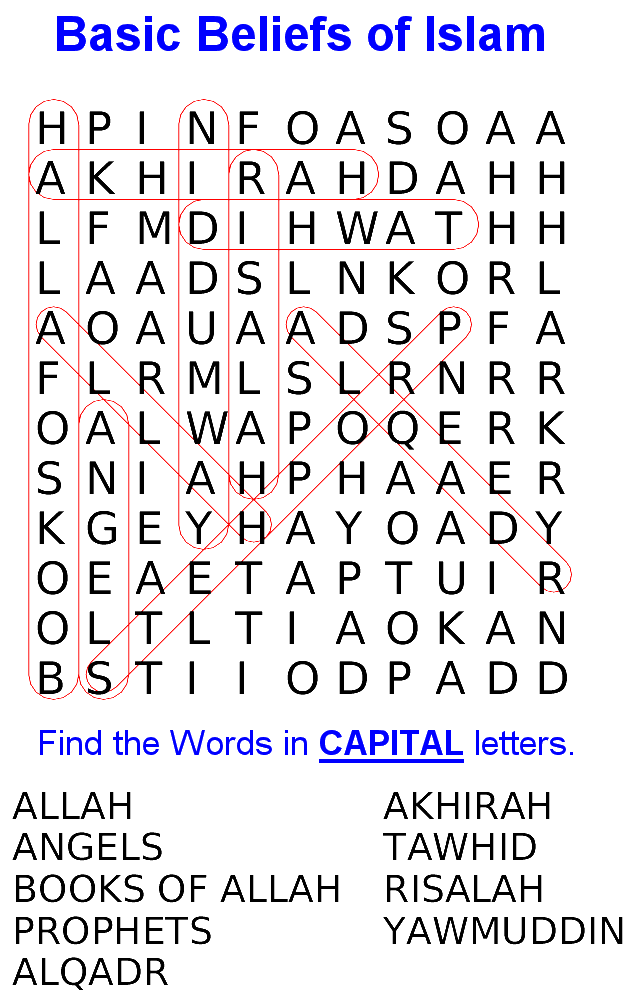 